I. Requested ByII. Event InformationIII. Room Set Up Standard				Special Request (draw below)IV. Notes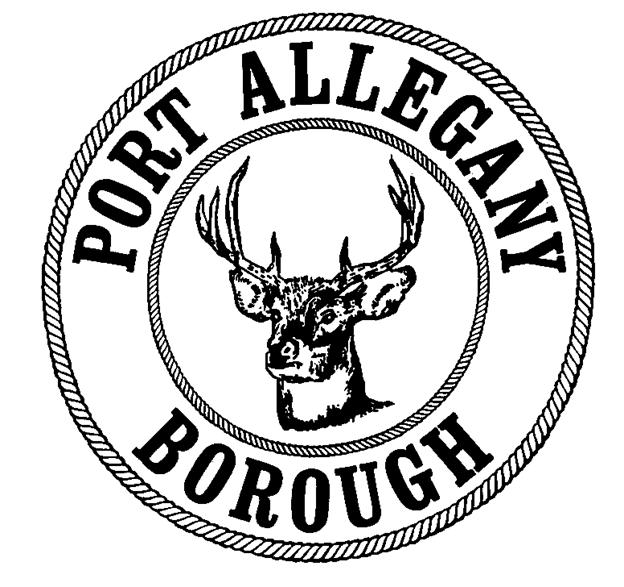 Port Allegany BoroughConference Room Reservation FormApplications and payment must be returned to the Port Allegany Borough Office 45 W. Maple Street, Port Allegany, PA  16749NamePhone NumberPhone NumberPhone NumberAddressAddressCityStateZipEmailMeeting TitleMeeting Date(s)Meeting Date(s)Meeting Date(s)Meeting Date(s)Meeting Date(s)Meeting Start TimeMeeting End Time                 Windows              Windows                   Windows                            Emergency Exit                                                 Main Door